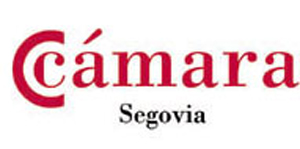 CURSO “IMPUESTOS: REFORMAS FISCALES (SOCIEDADES, IRPF E IVA 2015)”SESIÓN PRIMERA: IMPUESTO SOBRE SOCIEDADES 2015Duración, fecha, horario, lugar de celebración.4 Horas Miércoles 27 de mayo de 2015De 16:30 a 20:30 horasCámara Segovia. C/ San Francisco, 32.  Programa Modificaciones incluidas en la Ley del Impuesto sobre Sociedades.En el hecho imponible: concepto de actividad económica y entidad patrimonial.Sujeto pasivo. Las sociedades civiles.Modificaciones en la base imponible:Imputación temporal.Amortizaciones. Nuevas tablas.Deterioros de inmovilizados e inversiones inmobiliarias.Novedades en materia de deducibilidad de determinados gastos.Novedades respecto al régimen de operaciones vinculadas.Modificación sustancial en la compensación de bases imponibles negativas. Nuevo tratamiento de la doble imposición interna e internacional.Rebaja de tipos de gravamen.Deducciones aplicables.Nueva reserva de capitalización.Novedades para empresas de reducida dimensión. Nueva Reserva de nivelación de bases imponibles.DestinatariosAsesores fiscales, abogados, gestores administrativos.Miembros del dpto. fiscal y de contabilidad de empresas.Empresarios.Socios y empresas vinculadas.Asesores financieros y de inversiones.Personas interesadas en la materia. SEGUNDA SESIÓN -”REFORMA FISCAL EN EL IMPUESTO SOBRE LA RENTA DE LAS PERSONAS FÍSICAS E IVA 2015”  Duración, fecha, horario, lugar de celebración.4 Horas Martes 2 de junio de 2015                                                      De 16:30 a 20:30Cámara SegoviaC/ San Francisco, 32.      Programa Modificaciones respecto al IRPFAspectos materiales de la sujeción al impuesto.Aspectos personales de la sujeción al impuesto.Aspectos temporales de la sujeción al impuesto.Rendimientos.Ganancias y pérdidas patrimoniales.Determinación da la base imponible.Determinación de la base liquidable.Determinación de la cuota íntegra y líquida. Deducciones.Regímenes especiales.Obligación de declarar y gestión del impuesto.Modificaciones respecto al IVAModificaciones generadas como consecuencia de la adaptación a la Directiva Europea.Modificaciones generadas como consecuencia de la Jurisprudencia del Tribunal Superior de Justicia de la Unión Europea.Modificaciones técnicas.Modificaciones relacionadas con la lucha contra el fraude fiscal.PonenteCasimiro Santos Arribas Experto en cuestiones fiscales y contables y en formación a empresas en diversos aspectos del área tributaria y financiera. Coordinador del área del Impuesto sobre Sociedades en la Dirección General de Tributos. Ministerio de Economía y Hacienda. Jefe de Equipo de Inspección en la Delegación Especial de la AEAT de Madrid.CURSO “IMPUESTOS: REFORMAS FISCALES (SOCIEDADES, IRPF E IVA 2015)”Miércoles 27 de mayo y Martes 2 de junio 2015Coste: 220 euros Se ruega remitir por fax al 921 43 05 63 o al e-mail formacion@camaradesegovia.es Muchas graciasNombre/Razón Social: Nombre/Razón Social: Nombre/Razón Social: Nombre/Razón Social: Dirección: Dirección: Dirección: Dirección: Localidad: Provincia Teléfono: e-mail:  Persona de contacto: Persona de contacto: Persona de contacto: Persona de contacto: Teléfonoe-mail: 